Piazza Leonardo da Vinci, 29 - 50059 - (FI)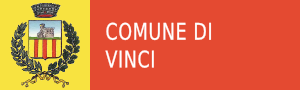 Partita IVA: 01916730482 - Codice Fiscale: 82003210489Tel. 05719331 - Fax 057156388PEC: comune.vinci@postacert.toscana.ithttp://www.comune.vinci.fi.it/	ALLO SPORTELLO UNICO PER L’EDILIZIA - SUE	ALLO SPORTELLO UNICO PER LE ATTIVITA’ PRODUTTIVE - SUAP   sottoscritt  cognome       nome       nat  a       (Prov.   ) il       e residente in Comune di       (Prov.   ) C.a.p.       in       n.       (C.F.       ) - Telefono       - Fax       - e-mail       - PEC       in qualità di:	altro avente titolo (vedi specifiche a pie’ di pagina)  (nel caso di piu’ proprietari/aventi titolo far sottoscrivere la comunicazione ed i relativi elaborati allegati a ciascuno di essi, indicandone le generalità nella dichiarazione sostitutiva relativa al titolo posseduto allegata al presente modulo)	legale rappresentante della         (P.I.       ) con sede in Comune di       (Prov.   ) C.a.p.       in       n.       - Telefono       - Fax       - e-mail       - PEC      , la quale e’        oggetto d’interventoC O M U N I C Aai sensi dell’art. 17, della L.R. del 24/02/2005, n. 35 e del D.Lgs 03/03/2011, n. 28, che provvederà all’installazione di un impianto in regime di attività libera, avente le seguenti caratteristiche (indicare quale tipologia sussiste):	realizzato secondo le condizioni stabilite dal PAER e dai provvedimenti attuativi dello stesso (Art. 17, comma 2)	c) installazione di pannelli solari fotovoltaici di potenza nominale uguale o inferiore a 5 chilowatt;	d) installazione di impianti eolici di potenza uguale o inferiore a 5 chilowatt; 	e) installazione di impianti di cogenerazione a gas naturale fino a 3 megawatt termici; 	installazione di singoli generatori eolici con altezza complessiva non superiore ad 1,5 metri e diametro non superiore a 1 metro (Art. 17, comma 3, lettera a);	installazione di impianti solari termici o fotovoltaici aderenti o integrati nei tetti degli edifici, con la stessa inclinazione e lo stesso orientamento della falda e i cui componenti non modificano la sagoma degli edifici stessi, qualora la superficie dell’impianto non sia superiore a quella del tetto (Art. 17, comma 3, lettera b);	installazione di impianti, alimentati da fonti convenzionali o rinnovabili, di produzione combinata di energia elettrica e calore, quando la capacità di generazione è inferiore a 50 chilowatt elettrici (Art. 17, comma 4);	installazione degli impianti di produzione energetica aventi tutte le seguenti caratteristiche (Art. 17, comma 5):realizzati in edifici esistenti sempre che non alterino i volumi e le superfici, non comportino modifiche delle destinazioni d’uso, non riguardino le parti strutturali dell'edificio, non comportino aumento del numero delle unità immobiliari e non implichino incremento dei parametri urbanistici; laddove vi sia produzione di energia elettrica, la relativa capacità di generazione sia compatibile con il regime di scambio sul posto;laddove vi sia produzione di calore, questo sia destinato alla climatizzazione o alla produzione di acqua calda sanitaria dell’edificio stesso.	installazione di impianti solari termici, qualora ricorrano congiuntamente le seguenti condizioni (Art. 17, comma 6):gli impianti siano realizzati su edifici esistenti o su loro pertinenze, ivi inclusi i rivestimenti delle pareti verticali esterne agli edifici; gli impianti siano realizzati al di fuori della zona A, di cui al decreto del Ministro per i lavori pubblici  2 aprile 1968, n. 1444.	istallazione di impianti solari fotovoltaici aventi tutte le seguenti caratteristiche (Art. 17, comma 7):siano realizzati su edifici esistenti o sulle loro pertinenze;abbiano una capacità di generazione compatibile con il regime di scambio sul posto;siano realizzati al di fuori della zona A di cui al D.M. lavori pubblici 1444/1968;	installazione di depositi di gas di petrolio liquefatti di capacità complessiva non superiore a 13 metri cubi (Art. 17, comma 8);	installazione di torri anemometriche destinate alla rilevazione del vento aventi tutte le seguenti caratteristiche (Art. 17, comma 9):che siano realizzate mediante strutture mobili, semifisse o comunque amovibili;che siano installate in aree non soggette a vincolo o a tutela, a condizione che vi sia il consenso del proprietario del fondo;che la rilevazione abbia durata inferiore a trentasei mesi;che dette torri siano rimosse entro un mese dalla conclusione delle attività di rilevazione a cura del soggetto titolare, con il ripristino dello stato dei luoghi.Descrizione sintetica dell’impianto    da realizzare    in corso di esecuzione (indicare, se del caso, anche la superficie complessiva in mq occupata e la potenza in Kw):     ;all’immobile posto in Vinci - località      ,       n.      , costituito da      , avente la seguente rappresentazione catastale:	Catasto Terreni - Foglio n.    - particell       ,       sub.      ;	Catasto Fabbricati - Foglio n.    - particell        sub.      ,       sub.      ,       sub.      ,      ,      .D I C H I A R Aai sensi e per gli effetti dell’art. 47, comma 1, del D.P.R. n. 445 del 28/12/2000, consapevole delle sanzioni previste dall’art. 76 del Testo Unico, D.P.R. 28/12/2000 n. 445, e della decadenza dei benefici prevista dall’art. 75 del medesimo T.U. in caso di dichiarazioni false o mendaci, sotto la propria personale responsabilità:che i lavori avranno inizio:	contestualmente alla presentazione della presente ovvero in data      ;	sono iniziati in data      ;che l’intervento oggetto della presente comunicazione:e’ conforme agli strumenti urbanistici comunali ed al vigente Regolamento Edilizio;rispetta le normative di settore aventi incidenza sulla disciplina dell’attività edilizia e, in particolare, le norme antisismiche, di sicurezza, antincendio, igienico-sanitarie, le norme relative all’efficienza energetica nonche’ le disposizioni di cui al D.Lgs. 42/2004;non pregiudica i diritti dei terzi e comunque solleva il Comune da ogni responsabilità nei loro confronti;che l’intervento verrà realizzato nel rispetto del Titolo IV, Capo I, del D.Lgs. 9 aprile 2008, n. 81 (Attuazione dell’articolo 1 della legge 3 agosto 2007, n. 123, in materia di tutela della salute e della sicurezza nei luoghi di lavoro);che, in relazione al vincolo paesaggistico di cui al D.Lgs. 22/01/2004, n. 42, l’immobile/area interessato dall’intervento:	non è assoggettato a vincolo paesaggistico ovvero    è assoggettato a vincolo paesaggistico per il quale e’ stata rilasciata la preventiva Autorizzazione Paesaggistica n.    del      , ai sensi dell’art. 146 del D.Lgs. 22/01/2004, n. 42 e che l’installazione dell’impianto e’ conforme alla stessa;che l’impianto oggetto della presente comunicazione:  non interessa la copertura dell’edificio ovvero    interessando la copertura dell’edificio, per l’istallazione dell’impianto oggetto della presente comunicazione sono presenti idonee misure preventive e idonei dispositivi di protezione e protettivi fissi o permanenti atti a consentire durante l’istallazione e nei successivi interventi, impiantistici o di manutenzione, l’accesso, il transito e l’esecuzione dei lavori in quota in condizioni di sicurezza ai sensi del Decreto del Presidente della Giunta Regionale Toscana del 18/12/2013 n. 75/R. A tale scopo dichiara altresi’:di aver previsto assieme all’impianto l’installazione e l’uso di un sistema anticaduta garantendo anche  la manutenzione in sicurezza della copertura e delle sue dotazioni;che la conformità dell’elaborato tecnico della copertura alle misure preventive e protettive indicate nella sezione II del Regolamento 75/R è stata attestata al committente dal coordinatore della sicurezza o, in sua assenza, dal progettista;di essere a conoscenza che l’Amministrazione Comunale può chiedere copia dell’elaborato tecnico della copertura e dell’attestazione nell’ambito delle attività istituzionali di vigilanza e controllo;che l’elaborato tecnico della copertura sarà messo a disposizione dei soggetti che accedono alla copertura in occasione di ogni successivo intervento impiantistico o di manutenzione da eseguirsi sulla medesima;che l’immobile interessato dalle opere è nella piena disponibilità del sottoscritto;che il presente modello e’ conforme all’originale predisposto dal Comune in distribuzione presso il Servizio Urbanistica e Edilizia privata e pubblicato sul sito internet dello stesso; A L L E G Aattestazione di avvenuto pagamento dei diritti di segreteria;dichiarazione/i sostitutiva/e dell’atto di notorietà attestante il titolo posseduto per la presentazione della presente comunicazione;stralcio dalla mappa catastale, dal Piano Strutturale e dal Regolamento Urbanistico con localizzazione dell’immobile/area oggetto d’intervento;documentazione fotografica a colori dell’immobile/area oggetto d’intervento e delle parti sulle quali si intende intervenire, con planimetria indicante i punti di scatto;relazione descrittiva dell’impianto e modalità di istallazione (integrazione e/o aderenza alla copertura, posizionati a terra e  relativi sostegni, ecc.)elaborati progettuali previsti dal Regolamento Edilizio utili alla comprensione dell’intervento da realizzare;  progetto degli impianti ai sensi del Decreto del Ministero dello Sviluppo Economico n. 37 del 22/01/2008;	i seguenti atti di assenso comunque denominati obbligatori ai sensi delle normative di settore, a fronte di vincoli insistenti sul fabbricato o sull’area nonche’ da previsioni di altro genere o natura:     ;     ;	attestazione di avvenuto pagamento della sanzione pecuniaria di euro 86,00, nel caso di opere in corso d’esecuzione, sul c.c.p. n. 60863818 intestato a “Comune di Vinci – Servizio Tesoreria”;     .     , lì      .	Il Proprietario/i	(o altro/i avente/i titolo)	_______________________Per eventuali comunicazioni dal Servizio Urbanistica ed Edilizia Privata, il sottoscritto/i costituisce/ono domicilio presso il Tecnico asseverante, anche al fine di ricevere anticipatamente per via telematica le comunicazioni sul procedimento.	Il Proprietario/i	(o altro/i avente/i titolo)	_______________________(firma da apporre davanti all’impiegato oppure allegare fotocopia del documento di riconoscimento in corso di validità)La presente dichiarazione è subordinata alla veridicità delle dichiarazioni, autocertificazioni ed attestazioni prodotte dall’interessato, salvi i poteri di verifica e di controllo delle competenti amministrazioni e le ipotesi di decadenza dai benefici conseguiti ai sensi e per gli effetti di cui al D.P.R. 445/00.INFORMATIVA SUL TRATTAMENTO DEI DATI PERSONALI AI SENSI DEL D.LGS. 196/2003L'Amministrazione Comunale di Vinci informa, ai sensi dell'art. 13 D.Lgs. 196/2003, che:il trattamento dei dati conferiti con dichiarazioni / richieste è finalizzato allo svolgimento delle funzioni istituzionali ed in particolare allo sviluppo del relativo procedimento amministrativo ed alle attività ad esso correlate;il conferimento dei dati è obbligatorio per il corretto sviluppo dell'istruttoria e degli altri adempimenti;il mancato conferimento di alcuni o di tutti i dati richiesti comporta l'interruzione / l'annullamento dei procedimenti amministrativi;in relazione al procedimento ed alle attività correlate, il Comune può comunicare i dati acquisiti con le dichiarazioni / richieste ad altri Enti competenti o a collaboratori esterni;il dichiarante può esercitare i diritti previsti dall'art. 7 del D.Lgs. 196/2003, ovvero la modifica, l'aggiornamento e la cancellazione dei dati;titolare della banca dati è il Comune di Vinci nella persona del Sindaco pro tempore;responsabile del trattamento dei dati è l’Ing. Claudia Peruzzi in qualità di Dirigente del Settore Urbanistica ed Ambiente.TITOLO PER LA PRESENTAZIONE DELLA COMUNICAZIONE(compilare la presente dichiarazione per ciascun avente titolo)DICHIARAZIONE SOSTITUTIVA DELL’ATTO DI NOTORIETA’sottoscritta da maggiorenne  con capacità di agire (D.P.R. 28 dicembre 2000, n. 445 - art. 47)   sottoscritt  cognome       nome       nat  a       (Prov.   ) il       (C.F.       ) e residente in Comune di       (Prov.   ) C.a.p.       in       n.      , in qualità di       della        ( P.I       ) con sede in Comune di       (Prov.   )  in       n.      , consapevole delle sanzioni penali, nel caso di dichiarazioni non veritiere, di formazione o uso di atti falsi, richiamate dall’art. 76 del D.P.R. 28 dicembre 2000, n. 445D I C H I A R Adi aver titolo a presentare la comunicazione di attività libera in quanto:	       oggetto d’intervento;	      della  sopra citata, la quale è        oggetto d’intervento.che  oggetto d’intervento è geometricamente rappresentato come segue:	Catasto Terreni - Foglio n.    - particell       ,       sub.      ,       sub.      ;	Catasto Fabbricati - Foglio n.    - particell        sub.      ,       sub.      ,       sub.      ,      ,      .Dichiara di essere informato, ai sensi e per gli effetti di cui all’art. 13 del D.Lgs. 196/2003 che i dati personali raccolti saranno trattati, anche con strumenti informatici, esclusivamente nell’ambito del procedimento per il quale la presente dichiarazione viene resa.     , lì      .	Il Dichiarante	________________________(firma da apporre davanti all’impiegato oppure allegare fotocopia del documento di riconoscimento in corso di validità)La presente dichiarazione è subordinata alla veridicità delle dichiarazioni, autocertificazioni ed attestazioni prodotte dall’interessato, salvi i poteri di verifica e di controllo delle competenti amministrazioni e le ipotesi di decadenza dai benefici conseguiti ai sensi e per gli effetti di cui al D.P.R. 445/00.Spazio riservato all’UfficioProtocollo GeneraleSpazio riservato all’UfficioPRATICA N.                 /(timbro)OGGETTO:   ATTIVITA’ ENERGETICHEL.R. 39/2005 E D.LGS. 28/2011Comunicazione di installazione impianto solare termico, solare fotovoltaico, eolico, di cogenerazione, di produzione energetica alimentati a biomassa, ai sensi dell’art. 17 della L.R. 24/02/2005, n. 39 e D.Lgs. 03/03/2011, n. 28  nuovo intervento opere in corso di esecuzione ai sensi dell’articolo 20, comma 5, della L.R. n. 39/2005 (solo per le opere previste  all’articolo 17, commi 5, 6, 7 e 8)